THAM CHIẾU CÔNG VIỆCTập huấn và lập kế hoạch kinh doanh Dự án: “Thúc đẩy sinh kế bền vững thông qua phát triển kinh doanh nhỏ tại Như Xuân”1. THÔNG TIN CHUNGChương trình Tài chính Vi mô (CT TCVM) được thành lập bởi Tổ chức Tầm nhìn Thế giới tại Việt Nam năm 2006 nhằm giúp cải thiện cuộc sống cho các hộ nghèo, cận nghèo, thu nhập thấp, phụ nữ, hộ có trẻ, đặc biệt là trẻ dễ bị tổn thương nhất (MVC). CT TCVM giúp các đối tượng hưởng lợi được tiếp cận với nguồn vốn nhẳm phát triển sản xuất kinh doanh, cải thiện kinh tế và nâng cao an sinh trẻ. Các can thiệp từ CT TCVM bao gồm dịch vụ tài chính như vốn vay, bảo hiểm, tiết kiệm; và dịch vụ phi tài chính như tập huấn đào tạo về sản xuất kinh doanh, chăm sóc trẻ…Hiện CT TCVM hoạt động tại 11 huyện, thuộc 4 tỉnh tại miền Bắc và miền Trung Việt Nam bao gồm Hưng Yên, Thanh Hóa, Quảng Trị và Quảng Nam. Năm 2021, CT TCVM chính thức hoạt động tại chi nhánh mới tại huyện Như Xuân, tỉnh Thanh Hóa.2. MÔ TẢ CHUNG VỀ DỰ ÁN “Thúc đẩy sinh kế bền vững thông qua phát triển kinh doanh nhỏ tại Như Xuân” là dự án được thực hiện nhằm cải thiện sinh kế của các hộ gia đình tại huyện Như Xuân, tỉnh Thanh Hóa thông qua việc khai thác tiềm năng địa phương, nâng cao năng suất, chất lượng cho các mô hình Sản xuất Kinh doanh (SXKD) tại đây. Dự án hướng tới các mục tiêu cụ thể, bao gồm:Các hộ sản xuất nhỏ được kết nối và chuyển đổi thành các mô hình sản xuất kinh doanh lớn hơn, giúp tối đa hóa hiệu quả sản xuất và tận dụng lợi thế về quy mô trên thị trườngCác hộ sản xuất cải thiện năng lực sản xuất, lồng ghép các quy chuẩn về chất lượng sản phẩm, áp dụng công nghệ vào quá trình sản xuất kinh doanhCác hộ sản xuất nâng cao kiến thức và kĩ năng về quản lý, thị trường và các vấn đề khác giúp phát triển kinh doanh trong dài hạnCác hộ sản xuất kết nối với các kênh phân phối, tiếp cận thị trường tiềm năng tại địa phương cũng như các khu vực khác.Quy trình triển khai dự án:Dự án được triển khai thông qua 3 bước chính: (1) lựa chọn nhóm SXKD; (2) nâng cao năng lực cho các nhóm SXKD và (3) chứng nhận OCOP/chứng nhận sản phẩm khác và liên kết thị trường.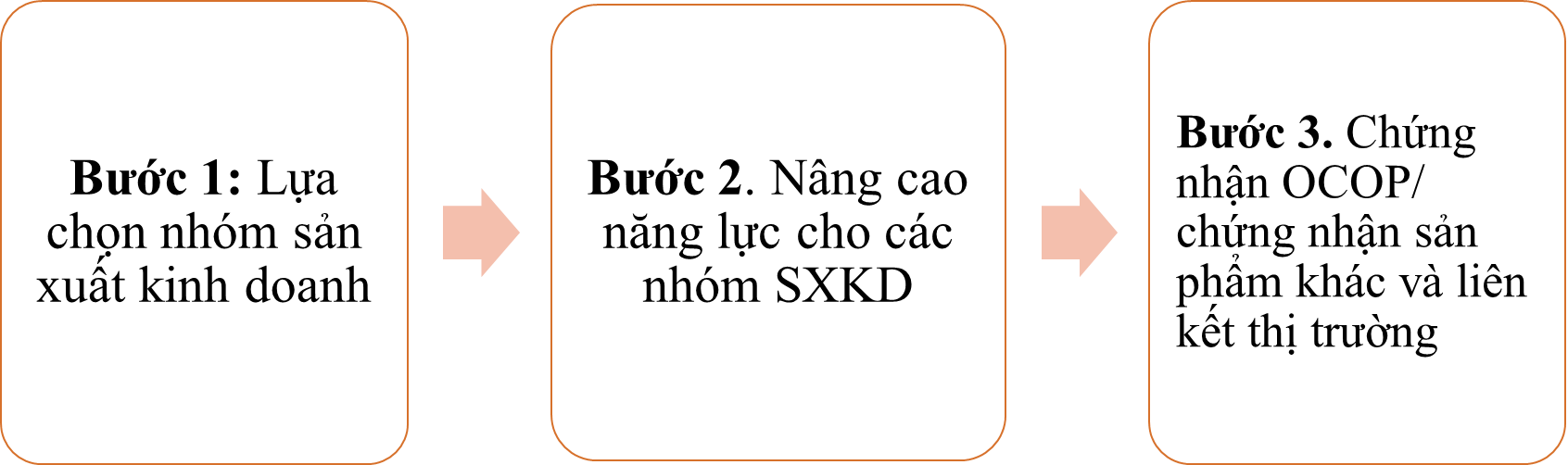 Bước 1: Xác định và lựa chọn các nhóm kinh doanh, hợp tác xã phù hợp để tham gia dựa án. Các nhóm kinh doanh có thể được thành lập từ trước, hoặc được thành lập mới để tham gia dự án này. Các nhóm kinh doanh có thể đăng ký tham gia thông qua nhiều hình thức như đăng ký trực tiếp, đề cử từ các đơn vị cấp xã, huyện… Mỗi nhóm tập trung phát triển một sản phẩm. Ban đánh giá bao gồm các chuyên gia và đối tác địa phương sẽ đánh giá và lựa chọn ra các nhóm tham gia dự án.Bước 2: Các nhóm kinh doanh được nâng cao năng lực và nguồn lực thông qua các hình thức khác nhau. Các hoạt động tại bước 2 nhằm giúp các nhóm tăng năng suất, chất lượng sản phẩm, cải thiện quy trình sản xuất kinh doanh. Hai loại hỗ trợ chính trong bước 2 bao gồm: tập huấn nâng cao năng lực (về kĩ năng sản xuất và phát triển kinh doanh) và cung cấp các công cụ, vật phẩm đầu vào cần thiết cho SXKD).Bước 3: Các nhóm kinh doanh được cung cấp kiến thức về OCOP và các hệ thống chứng nhận chất lượng sản phẩm khác. Các nhóm được hỗ trợ đánh giá, đồng hành trong quá trình hoàn thiện thủ tục đăng ký chứng nhận chất lượng sản phẩm. Đồng thời, dự án hỗ trợ các nhóm trong hoạt động quảng bá, kết nối thị trường thông qua các kênh tiếp cận khác nhau.3. HOẠT ĐỘNG TẬP HUẤN VÀ LẬP KẾ HOẠCH KINH DOANH3.1. Mục tiêuCác nhóm tham gia được trang bị kĩ năng lập kế hoạch kinh doanh.Các nhóm tham gia phân tích bối cảnh, nguồn lực và đưa ra được kế hoạch phát triển trên cơ sở đó phối hợp thực hiện kế hoạch cùng với các bên liên quan.3.2. Mô tảĐối tượng: Ban chủ nhiệm và thành viên 05 nhóm kinh doanh/hợp tác xã tham gia dự án tại các xã Thanh Hòa, Cát Tân, Cát Vân, Hóa Quỳ và Bình Lương thuộc huyện Như Xuân, tỉnh Thanh Hóa.Thời gian dự kiến: 28/4 – 31/5/2022.Quy mô: Tất cả 05 nhóm, mỗi nhóm dự kiến khoảng 05 người tham gia,Hoạt động và kết quả kì vọng:4. CHI PHÍ VÀ CÔNG TÁC HẬU CẦNChương trình Tài chính Vi mô, Tổ chức Tầm nhìn Thế giới Việt Nam chịu trách nhiệm về:- Chi phí tư vấn.- Chi phí đi lại, lưu trú cho Nhà tư vấn trong thời gian thực hiện hợp đồng này.- Liên hệ các nhóm, sắp xếp địa điểm và các công tác hậu cần khác trong quá trình tập huấn.5.  CÁC YÊU CẦU ĐỐI VỚI NHÀ TƯ VẤN5.1. Trình độ chuyên môn- Tối thiểu trình độ đại học về quản trị kinh doanh, kinh tế, marketing, tài chính hoặc các ngành có liên quan.5.2. Kinh nghiệm công tác- Có kinh nghiệm trong phát triển doanh nghiệp vừa và nhỏ ở nông thôn, đặc biệt trong lĩnh vực nông nghiệp.- Có kinh nghiệm và chuyên môn về kế hoạch kinh doanh, phân tích bối cảnh, nguồn lực doanh nghiệp vừa và nhỏ.- Có ít nhất 05 năm kinh nghiệm về tập huấn và tư vấn trong lĩnh vực kinh doanh, đặc biệt cho doanh nghiệp vừa và nhỏ.- Có kinh nghiệm làm việc tại địa bàn nông thôn, thúc đẩy sự tham gia của cộng đồng.- Từng làm việc cùng các tổ chức phi chính phủ quốc tế là một lợi thế.5.3. Cam kết thời gianChuyên gia tư vấn phải cam kết dành thời gian toàn bộ cho công việc như đã đề ra trong TOR.6. YÊU CẦU VỀ BÁO CÁOTrong phạm vi 1 tuần làm việc sau khi kết thúc thời gian tập huấn và làm việc cùng các nhóm, nhà tư vấn hoàn thành tổng hợp và gửi cho tổ chức Tầm nhìn Thế giới Việt Nam các sản phẩm của hoạt động bao gồm Kế hoạch sản xuất kinh doanh và Đề xuất hỗ trợ của 05 nhóm.Sau 1 tuần nhận được tài liệu, tổ chức Tầm nhìn Thế giới Việt Nam sẽ có phản hồi và cùng trao đổi, thống nhất nội dung của các tài liệu trên.7. YÊU CẦU TRONG QUÁ TRÌNH THỰC HIỆN TẬP HUẤN- Tuân thủ các giá trị cốt lõi của tổ chức Tầm nhìn Thế giới Việt Nam, luật pháp của Việt Nam và phong tục tập quán địa phương.- Thực hiện nghiêm chỉnh chính sách bảo vệ trẻ em của Tầm nhìn thế giới Việt nam theo như bản cam kết đã ký.- Toàn bộ tài liệu, thông tin có được từ công việc phải được giao lại cho tổ chức Tầm nhìn Thế giới Việt Nam và chỉ được sử dụng cho công việc được ký kết trong hợp đồng. Khi có nhu cầu sử dụng cho mục đích khác, tư vấn phải được sự đồng ý bằng văn bản của Tầm nhìn Thế giới Việt Nam.TTCông việcKết quảSố ngày tư vấn1Xây dựng tài liệu tập huấn, mẫu kế hoạch sản xuất kinh doanh, mẫu đề xuất hỗ trợ- Tài liệu tập huấn về lập kế hoạch sản xuất kinh doanh được xây dựng- Mẫu kế hoạch sản xuất kinh doanh được thiết kế- Mẫu đề xuất hỗ trợ nâng cao năng lực và tư liệu sản xuất được thiết kế1 ngày2Tập huấn về lập kế hoạch sản xuất kinh doanh cho các nhóm- 01 lớp tập huấn về Lập kế hoạch sản xuất kinh doanh được triển khai cho ban chủ nhiệm và thành viên của 05 nhóm - 100% người tham gia hiểu và cải thiện kiến thức, kĩ năng lập kế hoạch kinh doanh 2 ngày3Lập kế hoạch sản xuất kinh doanh cùng các nhóm- 05 khóa tư vấn chuyên sâu về lập kế hoạch sản xuất kinh doanh được triển khai cho 05 nhóm (1.5 ngày/nhóm)- 05 nhóm hoàn thành kế hoạch kinh doanh7.5 ngày4Xây dựng đề xuất hỗ trợ cùng các nhóm- 05 nhóm được tư vấn và hoàn thành bản đề xuất hỗ trợ nâng cao năng lực và tư liệu sản xuất (0.5 ngày/nhóm)- Xác định hỗ trợ và nguồn từ các bên (huyện, tỉnh, WVV…)        2.5 ngày5Báo cáo sau hoạt động- Kết quả hoạt động tập huấn và làm việc cùng các nhóm- Bài học kinh nghiệm và đề xuất1 ngàyTổng: 14 ngày